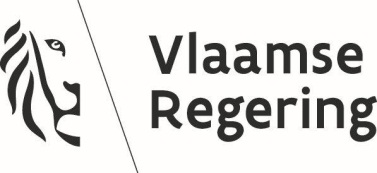 Проект на указ за изменение на Указа от 27 март 2009 г. относно радиоразпръскването и телевизията по отношение на насърчаването на аудиовизуалния сектор чрез финансов принос за производството на аудиовизуални произведенияПо предложение на фламандския министър по въпросите на Брюксел, младежта, медиите и борбата срещу бедността; След обсъждане,ПРАВИТЕЛСТВОТО НА ФЛАМАНДСКАТА ОБЩНОСТ С НАСТОЯЩОТО ПОСТАНОВЯВА СЛЕДНОТО:Фламандският министър по въпросите на Брюксел, младежта, медиите и борбата срещу бедността отговаря от името на правителството на фламандската общност за представянето на проекта на указ на фламандския парламент, чийто текст е следният: Глава 1. Предварителни разпоредбиЧлен 1. Този указ урежда общностен въпрос.Глава 2. Изменения на Указа от 27 март 2009 г. относно радиоразпръскването и телевизията Член 2. Член 2 от Указа от 27 март 2009 г. относно радиоразпръскването и телевизията, последно изменен с Указа от 2 юли 2021 г., прави следните изменения:1.	точка 49 се заменя със следното:„49.	независим продуцент: един от следните продуценти:продуцент, отговарящ на всички изброени по-долу условия:1)	юридическата правосубектност на продуцента се различава от правосубектността на телевизионния оператор;2)	продуцентът не е свързан, както е посочено в член 1:20 от Кодекса на дружествата и сдруженията, с организация за телевизионно излъчване;3)	продуцентът не притежава пряко или непряко повече от 25 % от правото на глас или правото на собственост на телевизионен оператор;4)	не повече от 25 % от правото на глас или правото на собственост на продуцента се притежават пряко или непряко от телевизионен оператор;5)	не повече от 25 % от правото на глас или правото на собственост на продуцента се притежават пряко или непряко от дружество, притежаващо пряко или непряко повече от 25 % от правото на глас или правото на собственост на телевизионен оператор;б)	продуцент, който е зависим в съответствие с буква а), точки 2, 3, 4 или 5, но отговаря на някое от следните условия:данните, на които се основават последните три одобрени годишни счетоводни отчета, показват, че продуцентът е имал среден годишен оборот от аудиовизуални произведения, от които по-малко от 25 % са реализирани пряко или непряко от телевизионните оператори, от които този продуцент е зависим. За продуцента, който все още няма три одобрени годишни счетоводни отчета, средният годишен оборот се оценява въз основа на добросъвестна оценка;телевизионният оператор, от който зависи продуцентът, има само ограничен доказан среден годишен оборот, което е показано с цифрите, на които се основават последните три одобрени годишни счетоводни отчета, т.е. максимум 10 милиона евро. Споменатият доход, без ДДС, се разбира като придобит в контекста на: i)	плащане от страна на потребителя;ii)	B2B споразумения, свързани с използването и/или разпространението на аудиовизуално съдържание;iii)	валоризация на данните;iv)	аудиовизуални търговски съобщения.“;За телевизионния оператор, който все още няма три одобрени годишни счетоводни отчета, средният годишен оборот се оценява въз основа на добросъвестна оценка.2.	добавя се точка 45/2 със следния текст:„45/2 Фламандски аудиовизуален фонд: Vlaams Audiovisueel Fonds vzw, учреден с Указа от 13 април 1999 г. за упълномощаване на правителството на фламандската общност да се присъедини и да участва в създаването на фламандския аудиовизуален фонд с нестопанска цел.“3.	добавя се точка 54 със следния текст:„54.	аудиовизуално произведение: анимация, документален или художествен филм или анимация, документални или художествени сериали.“ Член 3. В член 155, параграф 1 от същия указ думите „продуценти, независими от телевизионни излъчващи организации“ се заменят с думите „от независими продуценти или от продуценти, които не са независими продуценти, както е посочено в член 2, точка 49, но които са независими по смисъла на член 2, точка 49, а) от телевизионната излъчваща организация, излъчваща продукцията“;Член 4. В член 157 от същия указ, заменен с Указа от 29 юни 2018 г. и изменен с Указа от 22 март 2019 г., се правят следните изменения:1. В раздел 1, параграф 1 думите „нелинейни телевизионни излъчващи организации“ се заменят с думите „телевизионни оператори, предлагащи нелинейни телевизионни услуги“.2.	в раздел 1, параграф 2 се заменя със следното:„Задълженията, посочени в параграф 1, не се прилагат за телевизионни оператори, предоставящи нелинейни телевизионни услуги, които отговарят на поне едно от следните условия:те са микропредприятия;чрез предлагането на нелинейни телевизионни услуги те достигат до по-малко от 0,5 % от всички жители на нидерландскоезичния регион.“;3.	между параграфи 2 и 3 се вмъква параграф, който гласи:„Правителството на фламандската общност определя подробните условия и реда за изключенията, посочени в параграф 2.“;4. Раздел 2 се заличава;5.	В раздел 3 изразът „Раздели 1 и 2“ се заменя с израза „Раздел 1“;6. Раздел 4 се заличава;7.	в новия раздел 2 думите „нелинейни телевизионни оператори“ се заменят със следното: „телевизионни излъчващи организации, предоставящи нелинейни телевизионни услуги“.Член 5. В част IV от същия указ, последно изменен с Указа от 2 юли 2021 г., дял 1/1, който се състои от член 184/1, се отменя. Член 6. В същия указ, последно изменен с Указа от 12 февруари 2021 г., се добавя част IV/1, която гласи следното: „Част IV/1. Насърчаване на аудиовизуалния сектор чрез участие в производството на аудиовизуални произведения“.Член 7. В същия указ, последно изменен с Указа от 12 февруари 2021 г., в част IV/1 се вмъква дял I, добавен с член 6, който гласи следното:„Дял I. Обхват“.Член 8. В същия указ, последно изменен с Указа от 12 февруари 2021 г., в дял I се добавя член 188/1 с член 7, който гласи следното:„Член 188/1. Параграф 1. Следните инвеститори участват ежегодно в производството на аудиовизуални произведения под формата на пряко финансово участие в производството на аудиовизуални произведения или под формата на равностойно финансово участие във фламандския аудиовизуален фонд:разпространители на услуги, които предоставят на обществеността една или повече услуги за радиоразпръскване на една или повече телевизионни организации, попадащи в компетентността на Фламандската общност, по линеен или нелинеен начин;частни излъчващи организации, включително частни радио- и телевизионни оператори, установени в държава — членка на Европейския съюз или на Европейската икономическа зона, или извън тях, или които се намират в Белгия и не попадат в компетентността на Фламандската общност, като предоставят нелинейни телевизионни услуги, насочени към нидерландскоезичната област; доставчици на услуги за видеоплатформи, включително доставчици на услуги за видеоплатформи, установени в държава — членка на Европейския съюз или на Европейската икономическа зона, или намиращи се в Белгия и които не попадат в компетентността на фламандската общност, които предоставят услуги за видеоплатформи, насочени към нидерландскоезичната област.Параграф 2. Прякото финансово участие в производството на аудиовизуални произведения, посочено в раздел 1, може да бъде под следните форми:принос към производствени проекти, които се представят на фламандския медиен регулатор, за да се оцени тяхната допустимост и признаване;вноска за придобиване на права за радио- и телевизионно разпространение в нидерландскоезичния регион по даден производствен проект, както е посочено в раздел 2, параграф 1, точка 1. Фламандският аудиовизуален фонд предоставя равностойното финансово участие на фламандския аудиовизуален фонд, както е посочено в раздел 1, в съответствие със споразуменията за управление между фламандската общност и фламандския аудиовизуален фонд относно VAF/Mediafonds и VAF/Filmfonds.Параграф 3. Правителство на фламандската общност определя:подробните условия за критериите, условията и процедурата за представяне на производствените проекти, посочени в раздел 2, параграф 1,  точка 1;условията и реда за отчитане на приноса за придобиване на права за излъчване, както е посочено в раздел 2, параграф 1, точка 2; условията и реда, свързани с оценката на допустимостта, признаването и последващите действия във връзка с продукционните проекти и приноса за придобиването на права за излъчване, посочени в раздел 2, параграф 1;4. подробните условия, свързани с процедурата за равностойно финансово участие във фламандския аудиовизуален фонд, посочена в раздел 2, параграф 2.Параграф 4. Инвеститорите, които съгласно раздел 2 не са предоставили достатъчно финансови вноски за производствени проекти на фламандския медиен регулатор или които не са в състояние да направят достатъчен финансов принос към производствени проекти в резултат на решението на фламандския медиен регулатор, че един или повече производствени проекти са недопустими или не са признати, са длъжни да имат финансово участие във фламандския аудиовизуален фонд за цялата сума, посочена в дял III, с приспадане на вече подадените вноски за производствени проекти, които вече са подадени и признати.Параграф 5. Задължителното финансово участие в производството на аудиовизуални произведения, посочено в раздел 1, не се прилага за:частни радио- и телевизионни оператори, предоставящи нелинейни телевизионни услуги и отговарящи на поне едно от следните условия:те са микропредприятия;с предлаганите от тях нелинейни телевизионни услуги те достигат до по-малко от 0,5 % от всички жители на нидерландскоезичния регион;всяка година те предлагат по-малко от 10 аудиовизуални произведения;Тяхната оферта се състои главно от програми, които са базиранина правата на оператор на видеоматериали по заявка.дистрибутори на услуги и доставчици на услуги за видеоплатформи, които са микропредприятия.	Правителството на фламандската общност определя допълнителните условия и реда за освобождаване от приноса, включително по-нататъшното тълкуване на термина „аудиовизуални произведения“, споменат в параграф 1. Параграф 6. Финансово участие към дадена продукция за изпълнение на друго правно или регулаторно задължение или който води до друго правно или регулаторно предимство не може да бъде предоставен в контекста на задължението за участие, посочено в раздел 1.“Член 9. В същия указ, последно изменен с Указа от 12 февруари 2021 г., в част IV/1 се вмъква дял II, добавен с член 6, който гласи следното:„Дял II. Общи разпоредби“.Член 10. В същия указ, последно изменен с Указа от 12 февруари 2021 г., в дял II, добавен с член 9, се добавя член 188/2, който гласи следното:„Член 188/2. Всеки инвеститор, посочен в член 188/1, параграф 1, предоставя на фламандския медиен регулатор, фламандския аудиовизуален фонд, фламандския министър, отговарящ за медиите и, ако е уместно, фламандския министър, отговарящ за културата следните данни и придружаващи документи ежегодно преди 15 февруари:избраната форма на участие в производството на аудиовизуални произведения, посочена в член 188/1, параграф 1;размера на финансовото участие, посочено в дял III, и, когато е целесъобразно, придружителните документи в подкрепа на гореспоменатата сума;когато е приложимо, доказателство за приложимостта на едно от основанията за изключване, посочени в член 188/1, параграф 5. Придружителните документи за условията, посочени в член 188/1, параграф 5, алинея 1, точки 1 и 2, които се отнасят до данните за втората година, предхождаща годината на участие за производството на аудиовизуални произведения, изброени в член 188/1, параграф 1.Ако информацията или придружителните документи, посочени в параграф 1, точки 1, 2 и 3, не са били представени навреме, се счита, че инвеститорът е избрал да участва в производството на аудиовизуални произведения чрез равностойно финансово участие във фламандския аудиовизуален фонд за еднократната сума, дължима от инвеститора въз основа съответно на членове 188/3, точка 1, 188/4, параграф 1, алинея 1, точка 1 или 188/5, параграф 1, алинея 1, точка 1. Досиетата, съдържащи данните и придружителните документи, посочени в параграф 1, се представят на нидерландски език. Инвеститор, който не попада в компетентността на фламандската общност, но попада в обхвата на част IV/1, може да представи досието на английски език.Данните и придружителните документи, посочени в параграф 1, се подават по електронен път по начин, определен от правителството на фламандската общност.Правителството на фламандската общност определя условията и реда за докладване от страна на фламандския медиен регулатор и фламандския аудиовизуален фонд относно участието в производството на аудиовизуални произведения под формата на пряко финансово участие в производството на аудиовизуални произведения или под формата на равностойно финансово участие във фламандския аудиовизуален фонд, както е посочено в член 188/1.“.Член 11. В същия указ, последно изменен с Указа от 12 февруари 2021 г., в част IV/1 се вмъква дял III, добавен с член 6, който гласи следното:„Дял III. Принос“.Член 12. В същия указ, последно изменен с Указа от 12 февруари 2021 г., в дял III се добавя глава I с член 11, който гласи следното:„Глава I. Дистрибутори на услуги“.Член 13. В същия указ, последно изменен с Указа от 12 февруари 2021 г., в глава I, добавена с член 12, се добавя член 188/3, който гласи следното:„Член 188/3. Дистрибуторите на услуги избират една от следните системи за определяне на годишната вноска, за да изпълнят задължението си да участват в производството на аудиовизуални произведения, посочени в член 188/1, параграф 1:плащането на еднократна сума в размер на 6 милиона евро. Гореспоменатата фиксирана сума се индексира ежегодно в съответствие с член 188/6;плащане на сума от 3 EUR на абонат в нидерландскоезичната област. Гореспоменатата сума се индексира ежегодно в съответствие с член 188/6. Броят на абонатите се определя въз основа на последните данни, съобщени съгласно член 182 преди годината на участие в производството на аудиовизуални произведения, които са били приети от фламандския медиен регулатор.“;Член 14. В същия указ, последно изменен с Указа от 12 февруари 2021 г., в дял III, добавен с член 11, се добавя глава II, която гласи следното:„Глава II. Частни радио- и телевизионни оператори, предоставящи нелинейни телевизионни услуги“.Член 15. В същия указ, последно изменен с Указа от 12 февруари 2021 г., в глава II, добавена с член 14, се добавя член 188/4, който гласи следното:„Член 188/4. Параграф 1. Частните радио- и телевизионни оператори, предоставящи нелинейни телевизионни услуги, избират една от следните системи за определяне на годишната вноска, за да изпълнят задължението си да участват в производството на аудиовизуални произведения, посочени в член 188/1, параграф 1:плащането на еднократна сума в размер на 6 милиона евро. Гореспоменатата фиксирана сума се индексира ежегодно в съответствие с член 188/6;плащането на сума, равна на:2 % от техния оборот, ако той е между 0 и 15 милиона евро;3 % от техния оборот, ако той е между 15 и 30 милиона евро;4 % от техния оборот, ако надхвърля 30 милиона евро.Оборотът, посочен в параграф 1, точка 2, се отнася до оборота, реализиран през втората година, предхождаща годината на участие в производството на аудиовизуални произведения.В параграф 1, точка 2 оборот означава: следните приходи от доставката до крайния потребител на нелинейни телевизионни услуги, без ДДС:1.	приходите от плащането от крайния потребител. Те не включват приходите на частни радио- и телевизионни оператори, предоставящи нелинейни телевизионни услуги, които нямат отделно юридическо лице от дистрибутор на услуги или които подлежат на изключителен контрол от страна на дистрибутор на услуги, обхванат от член 188/1, параграф 1, точка 1, за предлагането им на нелинейни телевизионни услуги, достъпни на трансакционна основа само за абонатите на този дистрибутор на услуги;2. Приходи от споразумения с дистрибутори на услуги и доставчици на крайни устройства с интерактивни компютърни функции за достъп до телевизионни услуги; 3.	приходи от валоризация на данни; 4.	приходи от аудиовизуални търговски съобщения.Ако частен телевизионен оператор, предоставящ нелинейни телевизионни услуги, е извършвал дейност в продължение на по-малко от 12 месеца през втората година, предхождаща годината на участие в производството на аудиовизуални произведения, годишният оборот се изчислява, като се умножи по дванадесет средния месечен оборот за втората година, предхождаща годината на участие в производството на аудиовизуални произведения.Частните радио- и телевизионни оператори, предоставящи нелинейни телевизионни услуги, доказват оборота си, както е посочено в параграф 1, точка 2, с документи, заверени от рецензент на стопанската дейност. Посочените по-горе документи се прилагат изцяло към данните и придружителните документи, посочени в член 188/2. Фламандският медиен регулатор е упълномощен да изисква цялата необходима информация и документи относно горепосочените документи от частния оператор, предоставящ нелинейни телевизионни услуги.Параграф 2. За частните радио- и телевизионни оператори, предоставящи нелинейни телевизионни услуги, попадащи в компетентността на фламандската общност, за целите на изчисляването на оборота, посочен в раздел 1, параграф 1, точка 2, се вземат предвид приходите във всички държави — членки на Европейския съюз, към които те са насочени, след приспадане, когато е целесъобразно, на приходите от държава членка, към която е насочена излъчващата организация, и когато те са обект на система за финансово участие в производството на европейски произведения съгласно член 13 от Директива 2010/13/ЕС на Европейския парламент и на Съвета от 10 март 2010 година за координирането на някои разпоредби, установени в закони, подзаконови и административни актове на държавите членки, отнасящи се до предоставянето на аудиовизуални медийни услуги.За частните радио- и телевизионни оператори, които предоставят нелинейни телевизионни услуги, установени в държава — членка на Европейския съюз или на Европейската икономическа зона, или намиращи се в Белгия и които не попадат в компетентността на фламандската общност, и които предлагат нелинейни телевизионни услуги, насочени към нидерландскоезичната област, се взема предвид доходът от услуги, предлагани на жителите на нидерландскоезичната област, за да се изчисли оборотът, посочен в раздел 1, параграф 1, точка 2.“.Член 16. В същия указ, последно изменен с Указа от 12 февруари 2021 г., в дял III се добавя глава III с член 11, който гласи следното:„Глава III. Доставчици на услуги за видеоплатформи“.Член 17. В същия указ, последно изменен с Указа от 12 февруари 2021 г., в глава III, добавена с член 16, се добавя член 188/5, който гласи следното:„Член 188/5. Параграф 1. Доставчиците на услуги за видеоплатформи избират една от следните системи за определяне на годишната вноска, за да изпълнят задължението си да участват в производството на аудиовизуални произведения, както е посочено в член 188/1, параграф 1:плащането на еднократна сума в размер на 6 милиона евро. Гореспоменатата фиксирана сума се индексира ежегодно в съответствие с член 188/6;плащането на сума, равна на:2 % от техния оборот, ако той е между 0 и 15 милиона евро;3 % от техния оборот, ако той е между 15 и 30 милиона евро;4 % от техния оборот, ако надхвърля 30 милиона евро.Оборотът, посочен в параграф 1, точка 2, се отнася до оборота, реализиран в областта нидерландскоезичната област през втората година, предхождаща годината на участие в производството на аудиовизуални произведения.В параграф 1, точка 2 оборот означава: приходите, без ДДС, получени от:плащане от крайния потребител;споразуменията с дистрибутори на услуги и доставчици на крайни устройства с интерактивни компютърни функции за достъп до телевизионни услуги;валоризацията на данните; търговски съобщения. Параграф 2. Доставчиците на услуги за видеоплатформи доказват оборота в нидерландскоезичната област, посочена в раздел 1, параграф 2, с документи, заверени от одитор. Посочените по-горе документи се прилагат изцяло към данните и придружителните документи, посочени в член 188/2. Фламандският медиен регулатор е оторизиран да изисква цялата съответна информация и документи от доставчиците на видеоплатформи относно горепосочените документи.“Член 18. В същия указ, последно изменен с Указа от 12 февруари 2021 г., в дял III, добавен с член 11, се добавя глава IV, която гласи следното:„Глава IV. Индексиране.“Член 19. В същия указ, последно изменен с Указа от 12 февруари 2021 г., в глава IV, добавена с член 18, се добавя член 188/6, който гласи следното:„Член 188/6. Сумите, посочени в членове 188/3, 188/4 и 188/5 от настоящия указ, се индексират ежегодно от 1 януари 2025 г. въз основа на ценовия индекс, предвиден в член 2 от Кралския указ от 24 декември 1993 г. за прилагане на Закона от 6 януари 1989 г. за запазване на конкурентоспособността на държавата. Индексацията, посочена в параграф 1, се извършва, като сумите, посочени в членове 188/3, 188/4 и 188/5 от настоящия указ, се умножат по горепосочения ценови индекс, установен за месец януари на текущата година, и като този резултат се раздели на горепосочения ценови индекс, установен за месец януари на текущата година, и той се раздели на ценовия индекс, посочен по-горе за месец февруари на 2024 г.“;Член 20. В същия указ, последно изменен с Указа от 12 февруари 2021 г., в дял III, добавен с член 11, се добавя глава V, която гласи следното:„Глава V. Оценяване“.Член 21. В същия указ, последно изменен с Указа от 12 февруари 2021 г., в глава V, добавена с член 20, се добавя член 188/7, който гласи следното:„Член 188/7. Най-късно до третата година след влизането му в сила правителството на фламандската общност извършва оценка на схемата, посочена в членове 188/1—188/6 от настоящия указ.“Член 22. В член 218, параграф 2, алинея 1 от същия указ, последно изменен с Указа от 3 юни 2022 г., се правят следните изменения:1. в точка 12 изразът „член 184/1“ и изразът „член 184/1, раздел 2“ се заменят с израза „членове от 188/1 до 188/5“;2. точка 16 се заличава.Член 23. В член 228, параграф 1 от същия указ, изменен с указите от 19 март 2021 г. и 3 юни 2022 г., се добавя точка 7а, както следва: „7а. заповедта за спиране или прекратяване на дейностите като услуги за видеоплатформи, ако доставчикът на услуга за видеоплатформи не изпълни задължението, посочено в част IV/1.“.Член 24. Указът на Правителството на фламандската общност от 1 февруари 2019 г. относно участието на частни нелинейни телевизионни оператори в производството на фламандски аудиовизуални произведения се отменя.Глава 3. Влизане в силаЧлен 25. Настоящият указ влиза в сила на датата, определена от правителството на фламандската общност и не по-късно от (дата). Брюксел, (дата).Министър-председателят на фламандското правителствоJan JambonФламандският министър по въпросите на Брюксел, младежта, медиите и борбата срещу бедността,Benjamin DALLE